CTEP MEMBER SERVICE PLAN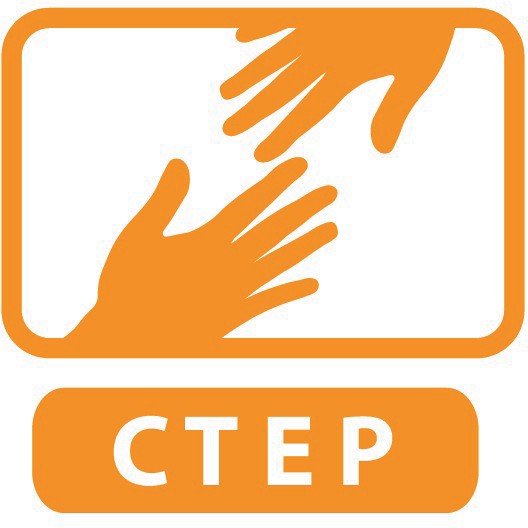 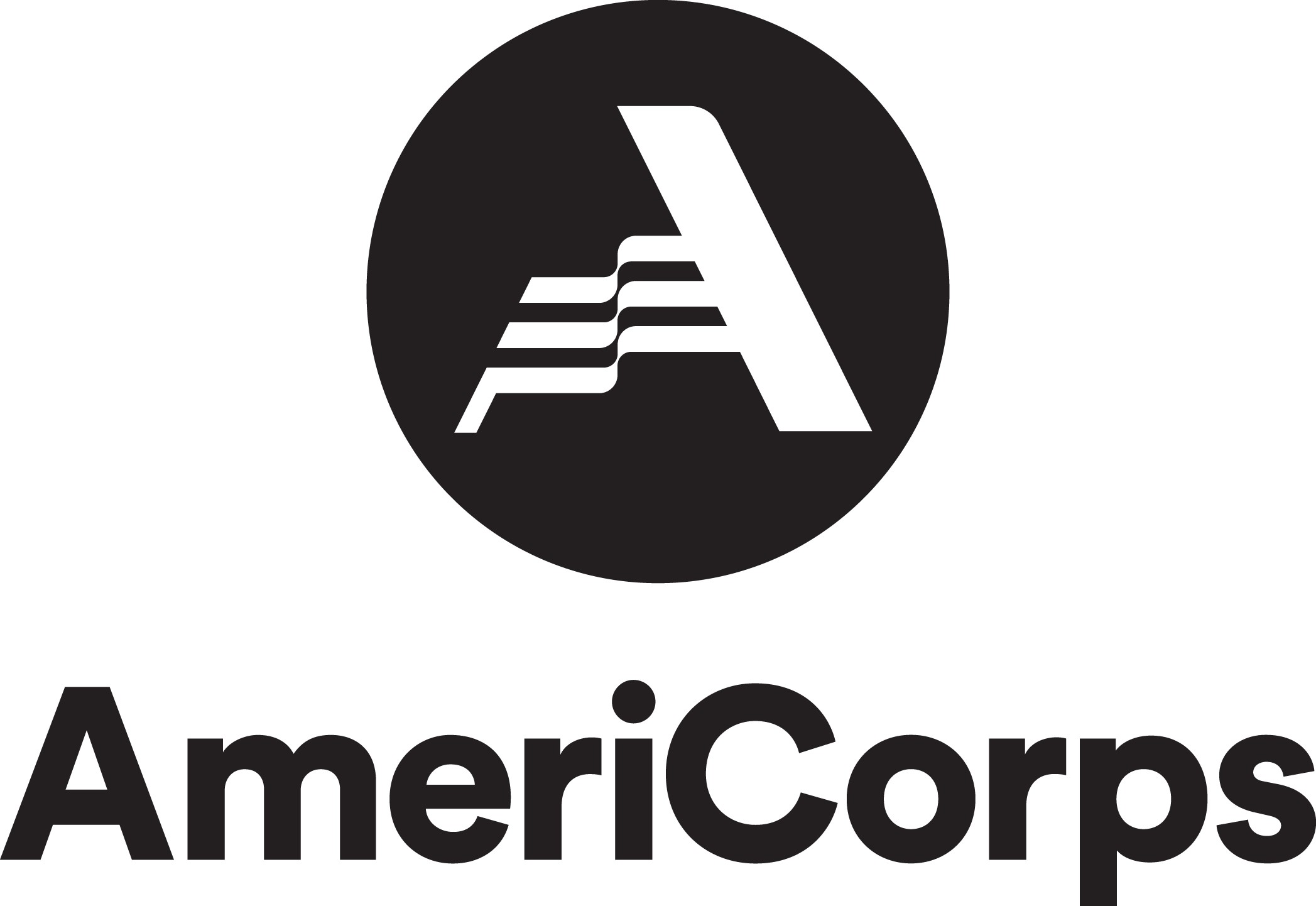 DUE FIRST CORPS DAY IN OCTOBERNAME OF MEMBER:NAME OF SITE SUPERVISOR:NAME OF SERVICE SITE:Date Reviewed and Approved by both Supervisor and Member:DIRECTIONS:The purpose of the Service Plan is to solidify expectations of the member once they have been at the site a month. Please upload plan to your shared CTEP folder in your SPNN Google. Make sure document has the file name “MemberFirstnameLastName ServicePlan ProgramYears.” Please also make sure that both supervisor and member have a copy of this completed document. CTEP staff may ask site to revise the service plan periodically over the course of the year so that it remains current.You will need to refer to the Service Plan Instructions PDF in order to complete this plan.AGREED UPON SERVICE SCHEDULE:DIRECT SERVICE ACTIVITIESNarrative of all Direct Service Activities (include dates when helpful):NORTHSTAR GOALSHighlight which Northstar assessments you will concentrate on at your site:
Highlight any CTEP Customized assessments you will incorporate at your site:
Additional notes:Please estimate:EMPLOYMENT GOALSDescribe your site’s system to find out if someone found a job:CAPACITY BUILDING PROJECTSProject 1 Title:Estimated Date to Complete:Project Narrative:Project 2 Title:Estimated Date to Complete:Project Narrative:Project 3 Title:Estimated Date to Complete:Project Narrative:PLAN TO RECRUIT AND/OR MANAGE VOLUNTEERSNarrative of Plan to Recruit and/or manage volunteers:What are three efficient volunteer management practices the member will implement for the year? : Practice #1:Practice #2:Practice #3:    Basic Computer Skills   Microsoft Word   Social Media        Internet Basics   Microsoft Excel   Information Literacy        Using Email   Microsoft PowerPoint   Supporting K-12 Distance Learning    Windows   Google Docs   Career Search Skills     Mac OS Basics    Your Digital Footprint    3D Printing: General   GarageBand   Resume Writing    3D Printing: Keychain   Job Search   Video Conferencing        Adobe Premiere Pro Editing   Laser Engraver   Writer Duet for Screenplays    Basic Google Suite   Making Media   Making Media: Distance Learning    Digital Photography Portfolio# Participants who will take a Northstar Digital Literacy post assessment this year# Participants who will take a Northstar Digital Literacy post assessment this year# Participants who become certified in Northstar this year# Participants who become certified in Northstar this year# Participants certified from this site last year (if applicable)# Participants certified from this site last year (if applicable)By reporting quarterBy reporting quarterMinimum suggested outcome:# new people certified between Jan 3- Mar 2020# new people certified between Mar 21-Jun 1920# new people certified between Jun 20- Aug 31Any remainder# of participants you can verify become employed this year over the course of the year# of participants the CTEP member verified became employed last year (if applicable)# Volunteers recruited over course of this year# Volunteers managed over course of this year# Volunteers recruited last year (if applicable)# Volunteers managed last year (if applicable)